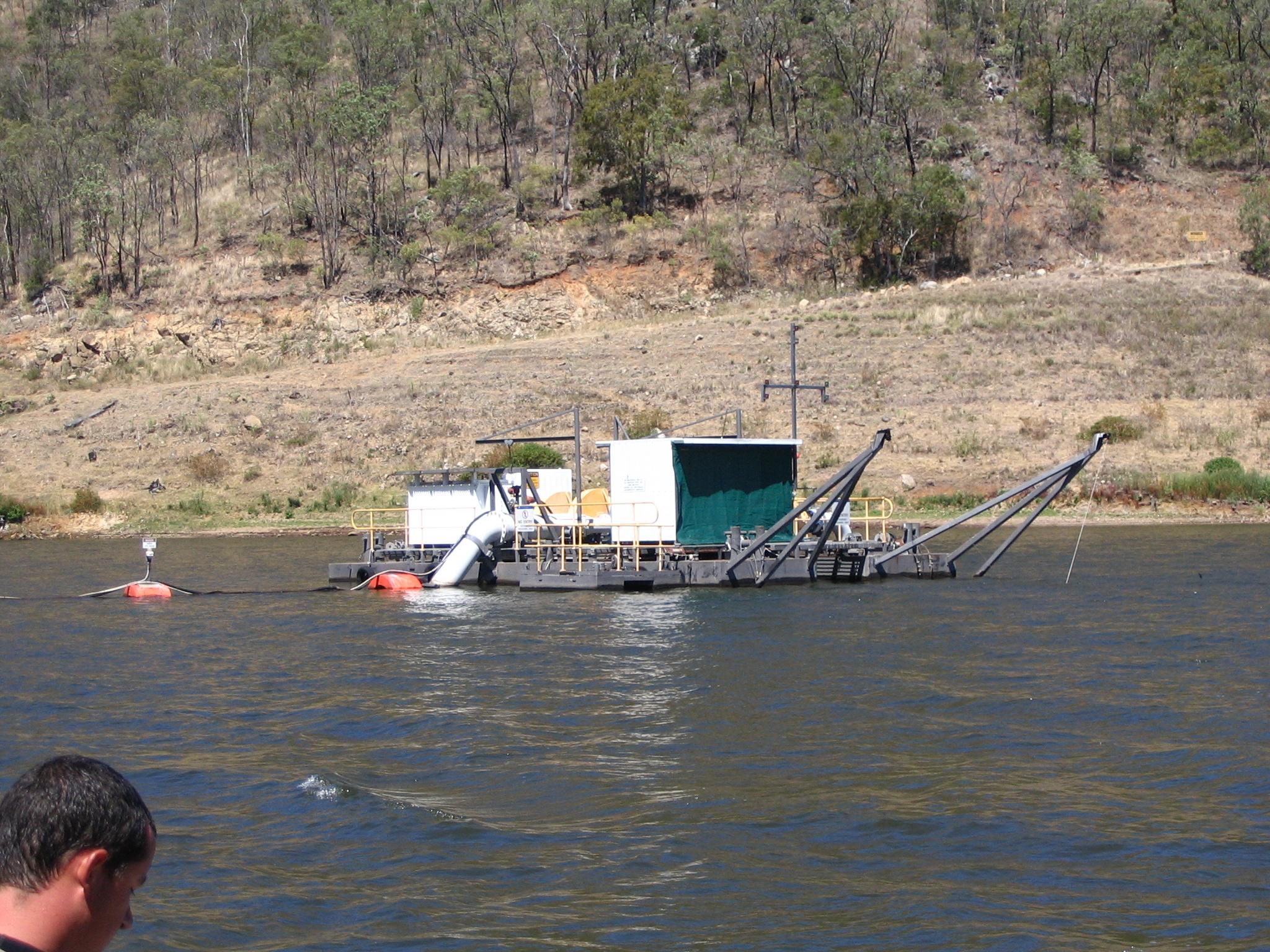 Client Name: SunWaterEungella Dam Maintenance Diving 2001 - 2013Description of Works: PMG has been working for SunWater on their Eungella Dam pontoon and mooring system - completing various maintenance diving tasks since 2001. The diving is quite challenging as the dives are 35m+ in depth, and the dive site is on top of a mountain range (Eungella Range), so the dive tables must incorporate an altitude correction. The site requires extensive use of in-water decompression with a decompression chamber set up on site ready for use. All equipment / dive vessels must be transported to the top of the mountain range, and set up adjacent to the dive site. Works completed have included: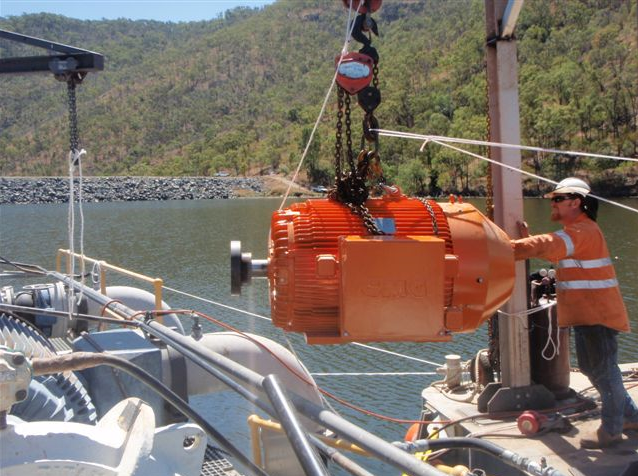 Mooring system inspection and maintenanceUnderwater valve maintenance and exercisingPump changeouts utilising pontoons / a-framesPontoon underwater maintenance tasksInspection / underwater NDT / photography / video inspectionTime: 2001-2013
Contract Value: $400 000
Client Reference: SunWater - Rossano Minuzzo
Phone: (07) 4816 7501
Email: Rossano.Minuzzo@sunwater.com.au
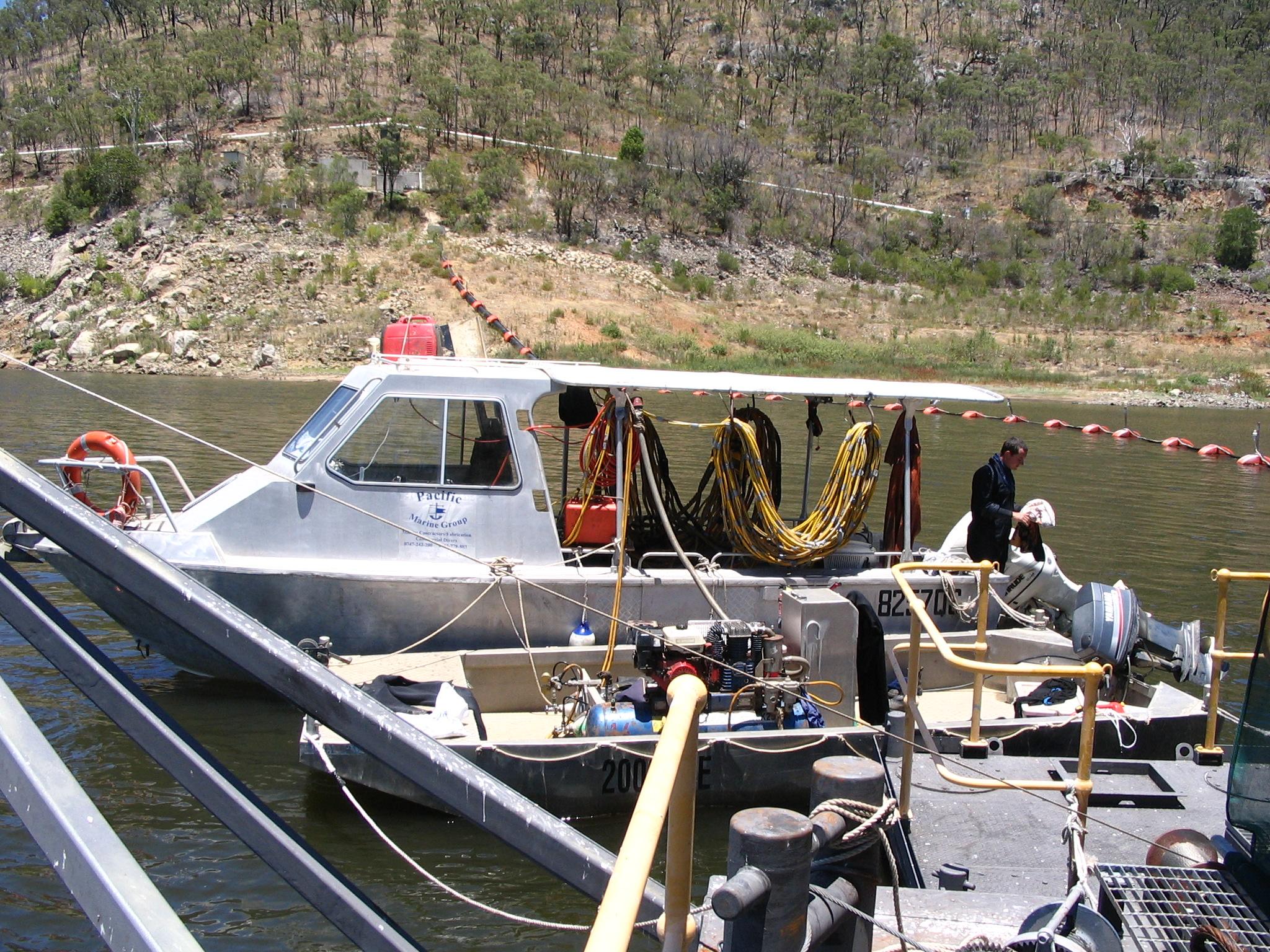 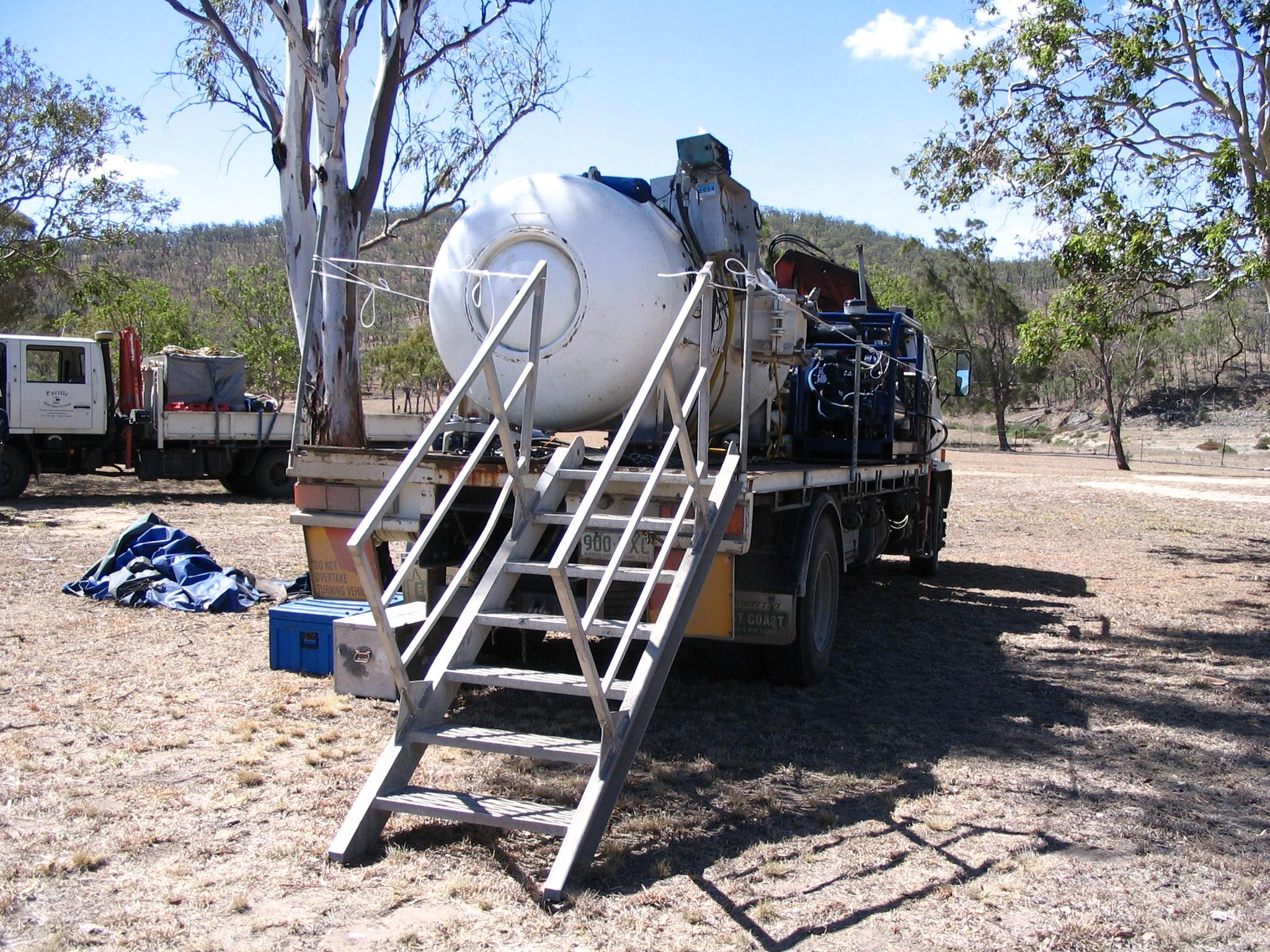 